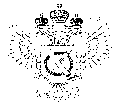 «Федеральная кадастровая палата Федеральной службы государственной регистрации, кадастра и картографии» по Ханты-Мансийскому автономному округу – Югре(Филиал ФГБУ «ФКП Росреестра»по Ханты-Мансийскому автономному округу – Югре)г. Ханты-Мансийск,							                                                                                        Техник отдела                       контроля и анализа деятельностиул. Мира, 27						                                                                                                            Хлызова В.Е. 
                                                                                                                                                                                                                                    8(3467)300-444, 
                                                                                                                                                                                                                 e-mail: Press@86.kadastr.ru
Пресс-релиз13.06.2017Закрытие офиса приема-выдачи документов в городе УрайВ рамках реализации мероприятий по передаче функций приема и выдачи документов для осуществления кадастрового учета и регистрации прав на недвижимое имущество многофункциональным центрам предоставления государственных и муниципальных услуг Комиссией по проведению административной реформы и повышению качества предоставления государственных и муниципальных услуг в Ханты-Мансийском автономном округе - Югре был согласован план-график закрытия офисов приема и выдачи филиала ФГБУ «Федеральная кадастровая палата Росреестра» по Ханты-Мансийскому автономному округу-Югре. В связи с чем, с 01 июля 2017 года будет прекращен прием и выдача документов в офисе филиала в городе Урай.Для получения услуг Росреестра заявителям необходимо воспользоваться порталом Росреестра для получения услуги в электронном виде или обратиться в  многофункциональный центр предоставления государственных услуг по адресу: г. Урай, Микрорайон №3 ул. 40 лет Победы, д.47._____________________________________________________________________________________При использовании материала просим сообщить о дате и месте публикации на адрес электронной почты Press@86.kadastr.ru или по телефону 8(3467)300-444. Благодарим за сотрудничество.